В целях решения задач гражданского, патриотического воспитания учащихся, формирования у них   гордости за достижения своей страны и бережного отношения к историческому прошлому и традициям народов России, понимания ценностей демократического общества и важных качеств личности: гражданской позиции, толерантности, патриотизма, популяризации идеи единения многонационального народа Российской Федерации через любовь к Родине, к своему народу с 9 декабря 2019 г в ДГ были проведены мероприятия, посвященные  Дню Конституции России. 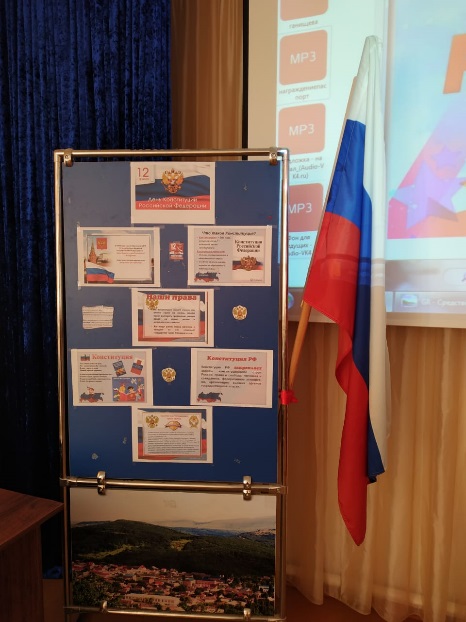 9.12.2019г  Мероприятия приуроченные к Дню конституции РФ  были открыты торжественной линейкой.С целью формирования у учащихся понимания сущности и значения Конституции и государственных символов Российской Федерации, воспитания чувства уважения, гордости, патриотизма, расширения кругозора и повышения общей культуры учащихся, были проведены классные часы: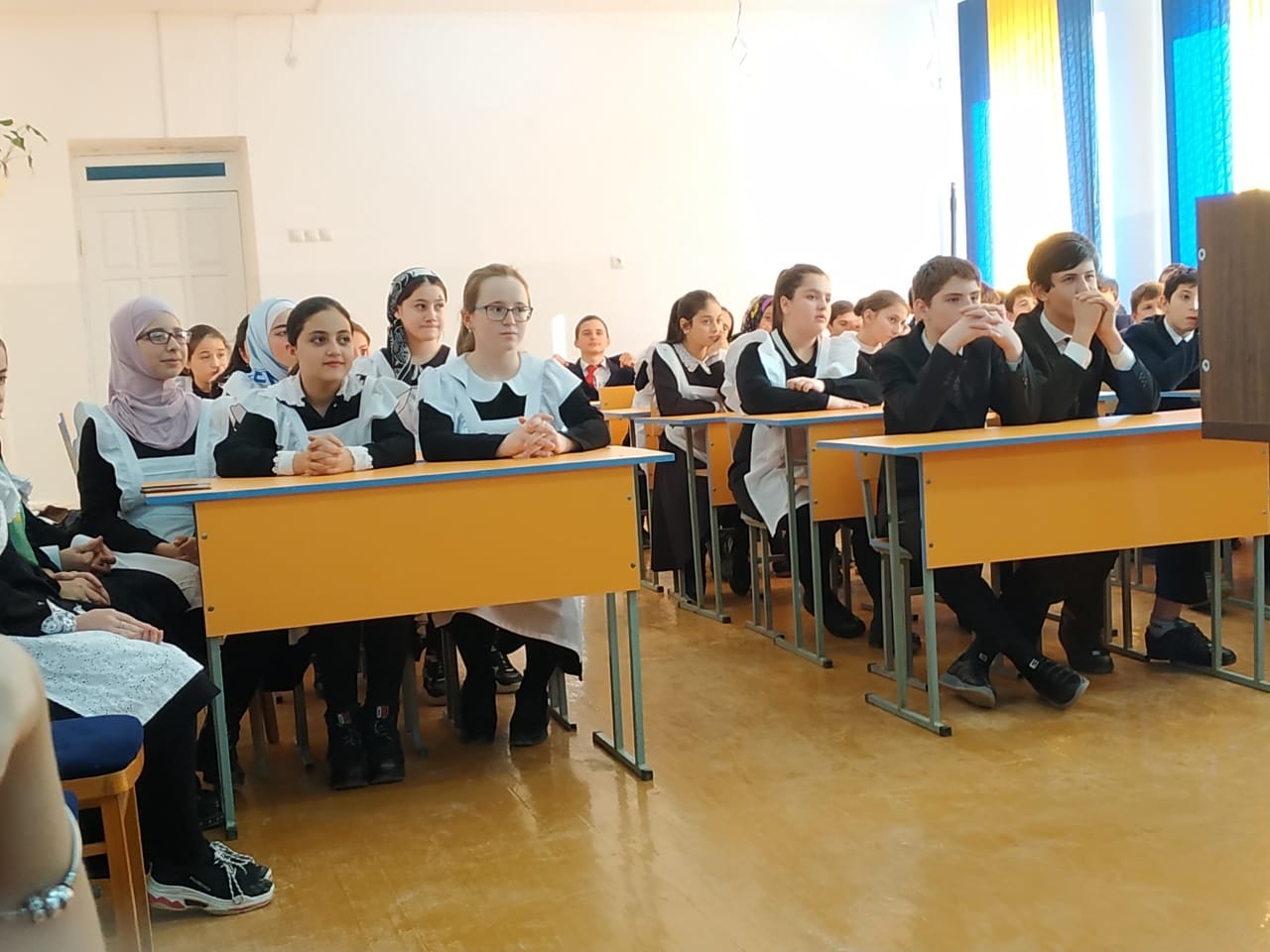 в 1-4 классах «Моя Родина-Россия»;в 5-7 классы «Государственные символы России» в 8-9 классах-«Конституция-основной закон страны» 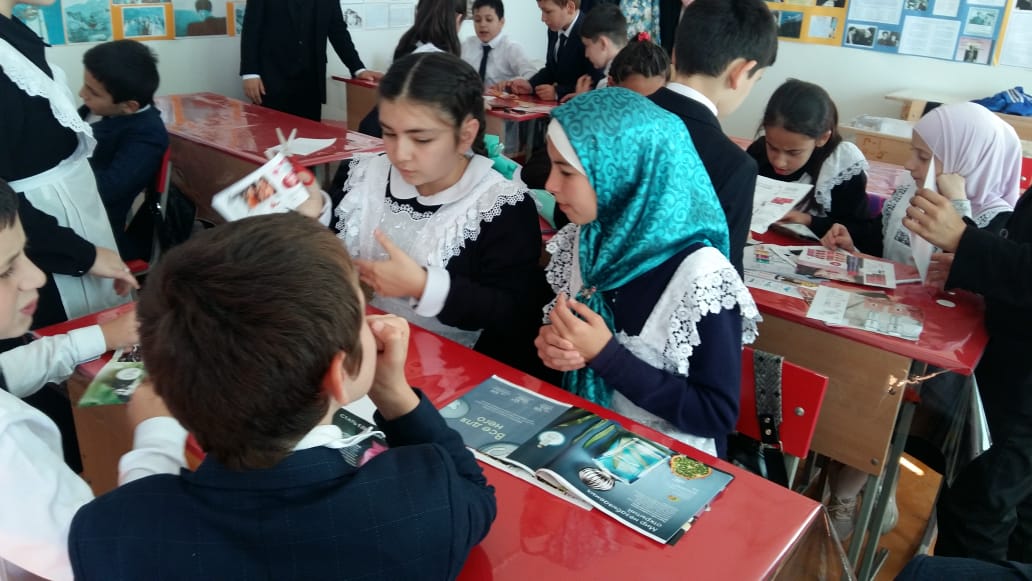 Социальным педагогом ДГ было организовано вручение паспортов с приглашением начальником паспортного отдела Джамиевой Патимат М.и инспектором ПДН Темирбулатовой М.Х. 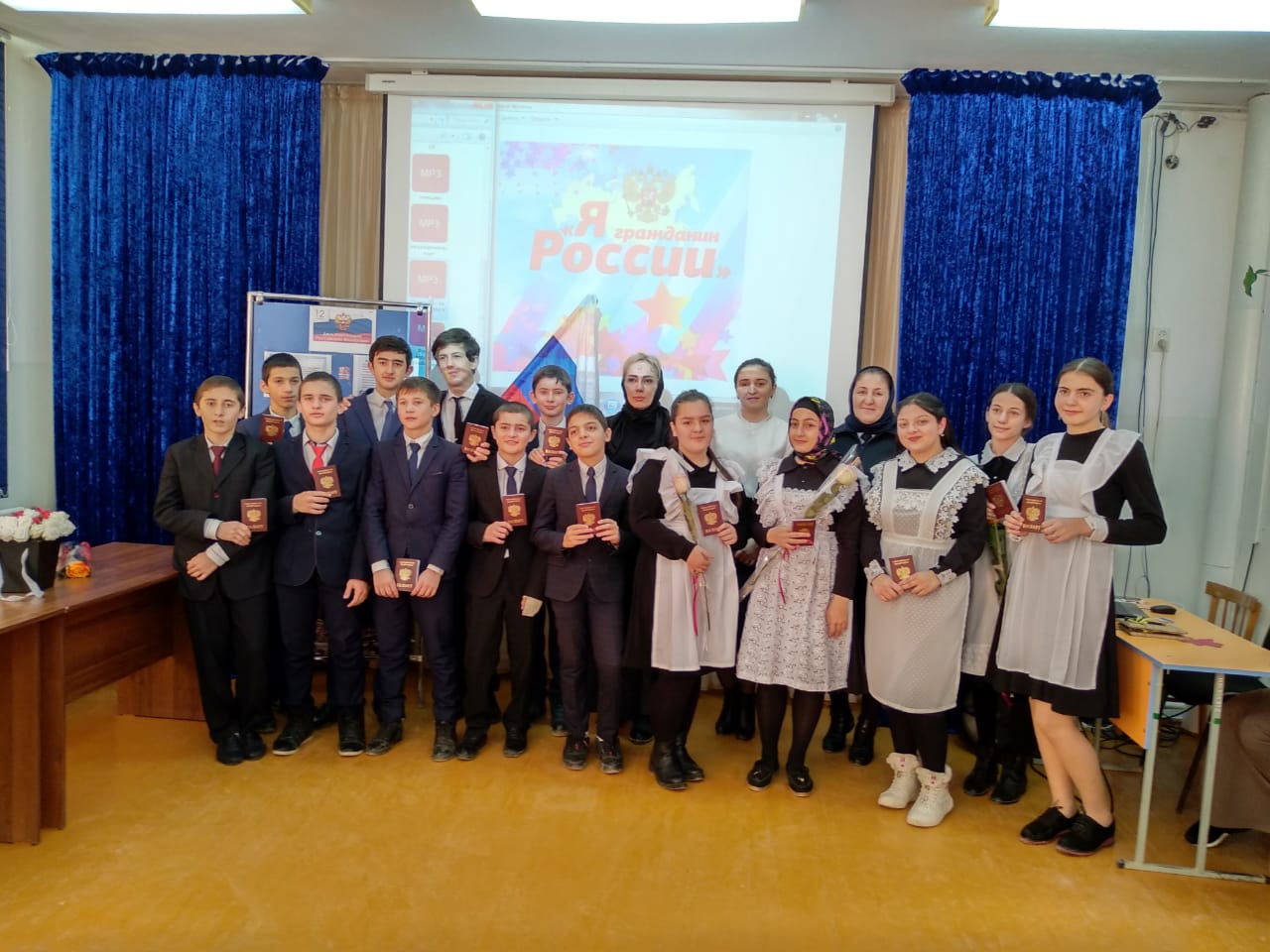 На мероприятии дети узнали о том, что Конституция – это основной закон государства, в нем написаны правила, по которым живут все жители России.Библиотекарем школы  была  организована  книжная  выставка «Первые шаги в мир закона». Важным результатом таких мероприятий явилось понимание того, насколько значима Конституция для нашего государства и как важно не только знать, но и выполнять законы, что надо расти достойными гражданами своих предков, которые совершили немало трудовых, военных и иных подвигов во славу Отечества. 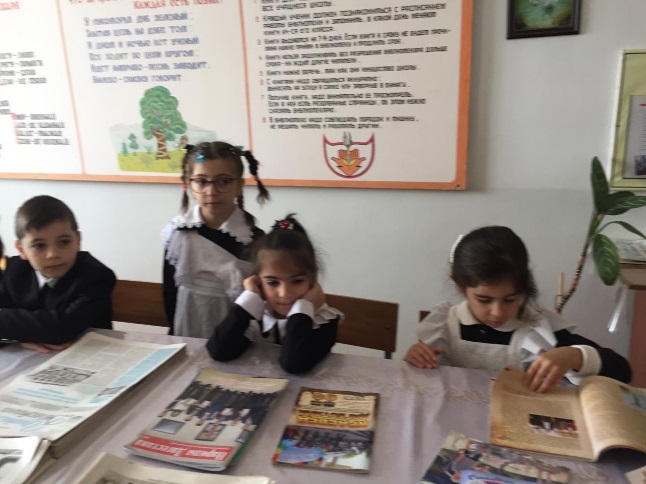       Значимость этого события нельзя переоценить. И подрастающее поколение всегда должно  это знать и понимать. 